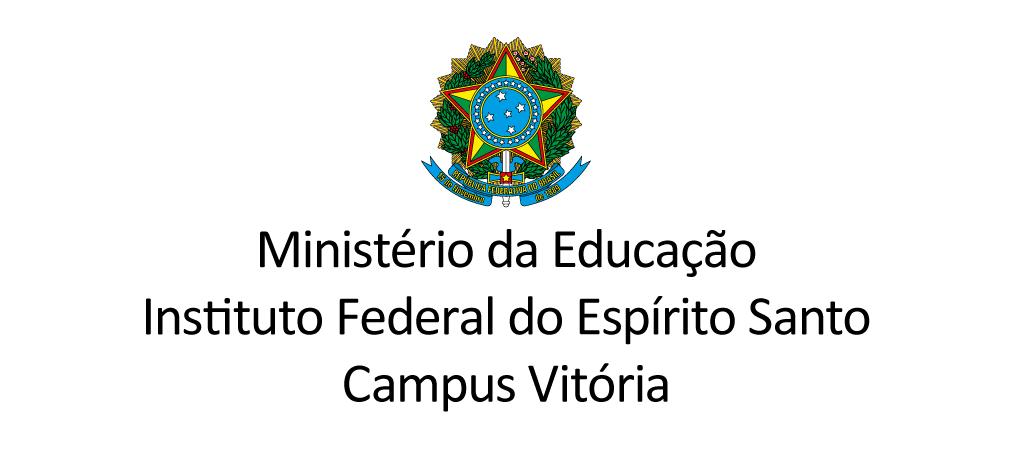 EDITAL INTERNO 01/ 2021 CONCESSÃO DE BOLSAS DE MESTRADOPROGRAMA DE PÓS-GRADUAÇÃO EM ENSINO DE HUMANIDADESANEXO 1 - FORMULÁRIO DE INSCRIÇÃO(Preencher as partes destacadas em vermelho, escanear e enviar o arquivo em PDF até dia 09/07/2021)Formulário de inscrição para concorrer a concessão de bolsas de mestrado do Programa de Pós-graduação em Ensino de Humanidades do Instituto Federal do Espírito Santo.Vitória, XX de Julho de 2021-----------------------------------------------------------------------------------------------Assinatura do(a) Candidato(a)1 – Candidato: Nome Completo: Maria do Exemplo Matrícula no PPGEH: 201X2123456 Área de concentração: (   ) Ensino de Humanidades Nome (s) do Orientador (es): José dos Santos e Mary do Rio Data de Nascimento: XX/XX/XXXX E-mail: mariadoexemplo@provedor.com Telefone/Celular: (28) XXXX-XXXX / (28) 9XX.XXX.XXX 2 - Dados do Processo Seletivo: Avaliação de Conhecimentos – Etapa: Questões objetivas Nota (máximo de 100 pontos)Será preenchida pelo PPGEH Nota da Prova Objetiva (NPO) 3 - Dados do Curso: Ano de entrada no mestrado:  (      ) 2020        (      ) 20214 – Dados do Endereço Residencial:Rua XX, apto 12, Bairro Mata do Rio, Cachoeiro de Itapemirim, Espírito Santo. Cep: 29XXX.XXX Rua XX, apto 12, Bairro Mata do Rio, Cachoeiro de Itapemirim, Espírito Santo. Cep: 29XXX.XXX Rua XX, apto 12, Bairro Mata do Rio, Cachoeiro de Itapemirim, Espírito Santo. Cep: 29XXX.XXX • Endereço do Ifes campus Vitória, para alunos da área de concentração Ensino em Humanidades: Av. Vitória, 1729, Bairro Jucutuquara, CEP: 29040-780 – Vitória – ES. Av. Vitória, 1729, Bairro Jucutuquara, CEP: 29040-780 – Vitória – ES. Av. Vitória, 1729, Bairro Jucutuquara, CEP: 29040-780 – Vitória – ES. Valor DeclaradoValor NormatizadoDistância de Moradia (em quilômetros obtida no Google Maps ou aplicativo similar da residência até o Programa PPGEH) - DM: Distância de Moradia (em quilômetros obtida no Google Maps ou aplicativo similar da residência até o Programa PPGEH) - DM: XXX  kmXXXRenda Familiar Total - RF: Renda Familiar Total - RF: R$  XXXXXXNúmero de membros da família - NMF: Número de membros da família - NMF: X pessoasXXXRenda Familiar per capita - RPC = RF/NMF: Renda Familiar per capita - RPC = RF/NMF: R$  XXXXXX